<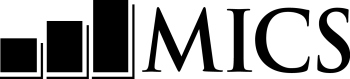 ВОПРОСНИК О ДЕТЯХ В ВОЗРАСТЕ ДО ПЯТИ ЛЕТНазвание и год проведения обследованияВОПРОСНИК О ДЕТЯХ В ВОЗРАСТЕ ДО ПЯТИ ЛЕТНазвание и год проведения обследованияВОПРОСНИК О ДЕТЯХ В ВОЗРАСТЕ ДО ПЯТИ ЛЕТНазвание и год проведения обследованияВОПРОСНИК О ДЕТЯХ В ВОЗРАСТЕ ДО ПЯТИ ЛЕТНазвание и год проведения обследования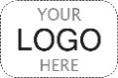 панель информации о ребенке в возрасте до пяти летпанель информации о ребенке в возрасте до пяти летпанель информации о ребенке в возрасте до пяти летufufufUF1. Номер кластера:	___ ___ ___UF1. Номер кластера:	___ ___ ___UF2. Номер домохозяйства:	___ ___UF2. Номер домохозяйства:	___ ___UF2. Номер домохозяйства:	___ ___UF2. Номер домохозяйства:	___ ___UF3. Имя и номер строки ребенка:имя	___ ___UF3. Имя и номер строки ребенка:имя	___ ___UF4. Имя и номер строки матери ребенка/имя и номер строки лица, осуществляющего за ним уход:имя	 ___ ___UF4. Имя и номер строки матери ребенка/имя и номер строки лица, осуществляющего за ним уход:имя	 ___ ___UF4. Имя и номер строки матери ребенка/имя и номер строки лица, осуществляющего за ним уход:имя	 ___ ___UF4. Имя и номер строки матери ребенка/имя и номер строки лица, осуществляющего за ним уход:имя	 ___ ___UF5. Имя и номер интервьюера:имя	 ___ ___ ___UF5. Имя и номер интервьюера:имя	 ___ ___ ___UF6. Имя и номер руководителя:имя	 ___ ___ ___UF6. Имя и номер руководителя:имя	 ___ ___ ___UF6. Имя и номер руководителя:имя	 ___ ___ ___UF6. Имя и номер руководителя:имя	 ___ ___ ___UF7. День/месяц/год проведения опроса:___ ___ /___ ___ /  2   0   2  ___UF7. День/месяц/год проведения опроса:___ ___ /___ ___ /  2   0   2  ___UF8. Внесите время:UF8. Внесите время:часы:	минутыUF7. День/месяц/год проведения опроса:___ ___ /___ ___ /  2   0   2  ___UF7. День/месяц/год проведения опроса:___ ___ /___ ___ /  2   0   2  ___UF8. Внесите время:UF8. Внесите время:__ __:	__ __Проверьте возраст респондентки(та) в графе HL6 ОПИСИ ДОМОХОЗЯЙСТВА в ВОПРОСНИКЕ ДОМОХОЗЯЙСТВА:если возраст составляет 15–17 лет, убедитесь, что согласие взрослого на проведение опроса получено (HH33 или HH39/HH39A) или не является необходимым (HL20=90). Если согласие необходимо, но не получено, то опрос проводиться не должен, а в UF17 необходимо внести «06». Респондентке(ту) должно быть как минимум 15 лет.Проверьте возраст респондентки(та) в графе HL6 ОПИСИ ДОМОХОЗЯЙСТВА в ВОПРОСНИКЕ ДОМОХОЗЯЙСТВА:если возраст составляет 15–17 лет, убедитесь, что согласие взрослого на проведение опроса получено (HH33 или HH39/HH39A) или не является необходимым (HL20=90). Если согласие необходимо, но не получено, то опрос проводиться не должен, а в UF17 необходимо внести «06». Респондентке(ту) должно быть как минимум 15 лет.Проверьте возраст респондентки(та) в графе HL6 ОПИСИ ДОМОХОЗЯЙСТВА в ВОПРОСНИКЕ ДОМОХОЗЯЙСТВА:если возраст составляет 15–17 лет, убедитесь, что согласие взрослого на проведение опроса получено (HH33 или HH39/HH39A) или не является необходимым (HL20=90). Если согласие необходимо, но не получено, то опрос проводиться не должен, а в UF17 необходимо внести «06». Респондентке(ту) должно быть как минимум 15 лет.UF9. Проверьте вопросники, заполненные в этом домохозяйстве: Вы или другой участник Вашей команды опрашивали данную(ого) респондентку(та) по другому вопроснику?ДА, УЖЕ 
ОПРАШИВАЛАСЬ(лся)	1НЕТ, ПЕРВЫЙ ОПРОС	21UF10B2UF10AUF10A. Здравствуйте, меня зовут (Ваше имя). Мы из национального статистического бюро. Мы проводим обследование положения детей, семей и домохозяйств. Я хочу поговорить с Вами о здоровье и благополучии (имя ребенка из UF3). Этот опрос обычно занимает около число минут. Участие в обследовании добровольное. За ответы на вопросы Вы не получите ни оплаты, ни другого вознаграждения. Но это обследование поможет правительству и широкой общественности лучше понять положение и потребности детей раннего возраста. Знайте, что вся информация, которую Вы в ходе опроса сообщите, останется строго конфиденциальной и анонимной. Никакая информация о Вас и Вашем ребенке не поступит в общий доступ. Мы будем раскрывать информацию только о совокупном населении.Если Вам будет неприятно отвечать на какой-то вопрос, дайте мне знать, и мы его пропустим. Дайте знать также, если в какой-либо момент пожелаете прервать опрос.Если в какой-либо момент у Вас возникнут жалобы или опасения по поводу опроса, обратитесь в название организации по контактным данным, указанным на этой карточке. Можно начать опрос?UF10B. Теперь я хотел(а) бы подробнее поговорить с Вами о здоровье и благополучии (имя ребенка из UF3). Этот опрос обычно занимает около число минут. Напоминаю, что участие в обследовании добровольное. За ответы на вопросы Вы не получите ни оплаты, ни другого вознаграждения. Но это обследование поможет правительству и широкой общественности лучше понять положение и потребности детей раннего возраста.Знайте, что вся информация, которую Вы в ходе опроса сообщите, останется строго конфиденциальной и анонимной. Никакая информация о Вас и Вашем ребенке не поступит в общий доступ. Мы будем раскрывать информацию только о совокупном населении.Напоминаю: если Вы не захотите отвечать на какой-то вопрос или в какой-либо момент пожелаете прервать опрос, дайте мне знать.Если в какой-либо момент у Вас возникнут жалобы или опасения по поводу опроса, обратитесь в название организации по контактным данным, указанным на этой карточке. Можно начать опрос?UF10B. Теперь я хотел(а) бы подробнее поговорить с Вами о здоровье и благополучии (имя ребенка из UF3). Этот опрос обычно занимает около число минут. Напоминаю, что участие в обследовании добровольное. За ответы на вопросы Вы не получите ни оплаты, ни другого вознаграждения. Но это обследование поможет правительству и широкой общественности лучше понять положение и потребности детей раннего возраста.Знайте, что вся информация, которую Вы в ходе опроса сообщите, останется строго конфиденциальной и анонимной. Никакая информация о Вас и Вашем ребенке не поступит в общий доступ. Мы будем раскрывать информацию только о совокупном населении.Напоминаю: если Вы не захотите отвечать на какой-то вопрос или в какой-либо момент пожелаете прервать опрос, дайте мне знать.Если в какой-либо момент у Вас возникнут жалобы или опасения по поводу опроса, обратитесь в название организации по контактным данным, указанным на этой карточке. Можно начать опрос?да	1нет/вопрос не задавался	21 Модуль «СВЕДЕНИЯ О РЕБЕНКЕ В ВОЗРАСТЕ ДО ПЯТИ ЛЕТ»2UF171 Модуль «СВЕДЕНИЯ О РЕБЕНКЕ В ВОЗРАСТЕ ДО ПЯТИ ЛЕТ»2UF17СВЕДЕНИЯ О РЕБЕНКЕ В ВОЗРАСТЕ ДО ПЯТИ ЛЕТСВЕДЕНИЯ О РЕБЕНКЕ В ВОЗРАСТЕ ДО ПЯТИ ЛЕТUBUBUB0. Прежде чем я начну опрос, можно ли попросить Вас принести свидетельство о рождении (имя), национальную форму записи об иммунизации ребенка, а также, если есть, карту прививок, оформленную в частном медицинском учреждении? Нам необходимо будет обращаться к этим документам.UB0A. Проверьте по ОПИСИ ДОМОХОЗЯЙСТВА из ВОПРОСНИКА ДОМОХОЗЯЙСТВА, кем респондент(ка) приходится ребенку.РОДНАЯ МАТЬ (HL20 = HL14)	1РОДНОЙ отец (HL20 = HL18)	2другое	6РОДНАЯ МАТЬ (HL20 = HL14)	1РОДНОЙ отец (HL20 = HL18)	2другое	61UB12UB1UB0B. Кем Вы приходитесь (имя ребенка)?ДЕДУШКА	01ТЕТЯ/ДЯДЯ	02БРАТ/СЕСТРА	03ДРУГОЙ(АЯ) РОДСТВЕННИК(ЦА) 
РЕБЕНКА	06мачеха/отчим	11сводная сестра/сводный брат	12другой(ая) родственник(ца) неродноГО родителЯ	16официальный приемный родитель/ усыновитель	21друг	31другое (указать)	96ДЕДУШКА	01ТЕТЯ/ДЯДЯ	02БРАТ/СЕСТРА	03ДРУГОЙ(АЯ) РОДСТВЕННИК(ЦА) 
РЕБЕНКА	06мачеха/отчим	11сводная сестра/сводный брат	12другой(ая) родственник(ца) неродноГО родителЯ	16официальный приемный родитель/ усыновитель	21друг	31другое (указать)	96UB1. В какой день в каком месяце и году родился(ась) (имя)?	Спросите:	Когда у (него/нее) день рождения?	Если мать ребенка/лицо, осуществляющее за ним уход, знает точную дату рождения, внесите и день; в ином случае внесите «98» в графу «День».	Месяц и год должны быть внесены.дата рождения	день 	__ __	нз день	98	месяц	__ __	год	 2   0  __ __дата рождения	день 	__ __	нз день	98	месяц	__ __	год	 2   0  __ __UB2. Сколько лет (имя)?	Спросите:	Сколько лет исполнилось (имя) в (его/ее) последний день рождения?	Внесите возраст в полных годах.	Если возраст составляет менее 1 года, проставьте «0».	Если ответы на UB1 и UB2 не соответствуют друг другу, задайте уточняющие вопросы и исправьте.возраст (в полных годах)	__возраст (в полных годах)	__UB3. Проверьте UB2: возраст ребенка:0, 1, или 2 года	13 или 4 года	20, 1, или 2 года	13 или 4 года	21КонецUB4. Проверьте номер строки респондентки(та) (UF4) в ПАНЕЛИ ИНФОРМАЦИИ О РЕБЕНКЕ В ВОЗРАСТЕ ДО ПЯТИ ЛЕТ и респондента(ки), опрошенного(й) по ВОПРОСНИКУ ДОМОХОЗЯЙСТВА (HH47): это респондент(ка), который(ая) опрашивался(лась) по ВОПРОСНИКУ ДОМОХОЗЯЙСТВА?да, респондеНтка одна и та же (респондент один и тот же), UF4=HH47	1нет, респондентки(ты) разные, 
UF4≠HH47	2да, респондеНтка одна и та же (респондент один и тот же), UF4=HH47	1нет, респондентки(ты) разные, 
UF4≠HH47	22UB6AUB5. Проверьте ED10 в Модуле «ОБРАЗОВАНИЕ» ВОПРОСНИКА ДОМОХОЗЯЙСТВА: в текущем учебном году ребенок получал(а) дошкольное образование?да, ED10=0	1нет, графа ED10≠0 или пуста	2да, ED10=0	1нет, графа ED10≠0 или пуста	21UB8B2КонецUB6A. В модуле «ОБРАЗОВАНИЕ» ВОПРОСНИКА ДОМОХОЗЯЙСТВА проверьте ED10: в текущем учебном году ребенок посещал(а) программу раннего обучения?да, ED10=0	1нет, ED10≠0 или пуста	2да, ED10=0	1нет, ED10≠0 или пуста	21UB8A2КонецUB8A. Ранее я записал(а), что в этом учебном году (имя ребенка) посещал(а) программу раннего обучения. Посещает ли он(а) эту программу сейчас?UB8B. Вы упомянули, что (имя) в этом учебном году посещал(а) программу раннего обучения. Посещает ли он(а) эту программу сейчас?да	1нет	2да	1нет	2МЕДИЦИНСКОЕ СТРАХОВАНИЕ	UINUINЕсли выбрано, вставьте сюда тему «Медицинское страхование», как указано в соответствующем Дополнительном пакете.Если выбрано, вставьте сюда тему «Медицинское страхование», как указано в соответствующем Дополнительном пакете.РЕГИСТРАЦИЯ РОЖДЕНИЯ	BRBRЕсли выбрано, вставьте сюда тему «Регистрация рождения», как указано в соответствующем Дополнительном пакете.Если выбрано, вставьте сюда тему «Регистрация рождения», как указано в соответствующем Дополнительном пакете.Развитие в раннем возрастеРазвитие в раннем возрастеeCEC1. Сколько у Вас в доме детских книжек или книжек с картинами для (имя)?ни одной	00число детских книжек	  0  __десять или более	10EC2. Меня интересует, с какими предметами (имя) играет дома.	Играет ли (он/она) с:	[A]	самодельными игрушками, например, куклами, 	машинками и другими игрушками, сделанными 	дома?	[B]	игрушками из магазина или игрушками 	фабричного производства?	[C]	предметами домашнего обихода, например, 	c мисками или кастрюлями, или предметами, 	найденными на улице, например, с палками, 	камешками, ракушками или листьями?д    н  нзсамодельные игрушки	1      2      8игрушки из магазина	1      2      8предметы обихода или найденные на улицепредметы 	1      2      8EC3. Иногда взрослым, которые ухаживают за детьми, приходится выходить из дома за покупками, постирать одежду или по другим причинам и оставлять маленьких детей.	В течение скольких дней за последнюю неделю, то есть с прошлого(й) (название дня недели) (имя):	[A]	оставался(ась) один (одна) более чем на час?	 [B]	оставался(ась) под присмотром другого ребенка 	в возрасте до 10 лет более чем на час?	Если ребенок не оставался один вообще, проставьте «0». Если ответ – «Не знаю», проставьте «8».число дней, когда 
ребенок оставался один 
более чем на час	__число дней, когда 
ребенок оставался с другим 
ребенком более чем на час	__EC4. Проверьте UB2: возраст ребенка:0 лет или 1 год	12, 3 или 4 года	21КонецEC5. С прошлого(й) (день проведения опроса минус три дня) занимались ли Вы или какой-либо член Вашего домохозяйства в возрасте 15 лет и старше чем-либо из нижеперечисленного с (имя):	Приемная мать/мачеха или приемный отец/отчим, проживающая(ий) в домохозяйстве, которая(ый) занималась(лся) с ребенком, обозначается кодом матери или отца.	[A]	читали (имя) книжки или рассматривали 
	с (имя) книжки с картинками?ДА	1НЕТ	2НЗ	82EC5[B]8EC5[B]	[A1]	Кто из домохозяйства занимался этим с (имя)?		Спросите: Кто-нибудь еще?МАТЬ	AОТЕЦ	BДРУГОЕ	X	[B]	рассказывали сказки (имя)?ДА	1НЕТ	2НЗ	82EC5[C]8EC5[C]	[B1]	Кто из домохозяйства занимался этим с (имя)?		Спросите: Кто-нибудь еще?МАТЬ	AОТЕЦ	BДРУГОЕ	X	[C]	пели песни (имя) или вместе с (имя), в том 	числе колыбельные?ДА	1НЕТ	2НЗ	82EC5[D]8EC5[D]	[C1]	Кто из домохозяйства занимался этим с (имя)?		Спросите: Кто-нибудь еще?МАТЬ	AОТЕЦ	BДРУГОЕ	X	[D]	брали (имя) с собой за пределы дома?ДА	1НЕТ	2НЗ	82EC5[E]8EC5[E]	[D1]	Кто из домохозяйства занимался этим с (имя)?		Спросите: Кто-нибудь еще?МАТЬ	AОТЕЦ	BДРУГОЕ	X	[E]	играли с (имя)?ДА	1НЕТ	2НЗ	82EC5[F]8EC5[F]	[E1]	Кто из домохозяйства занимался этим с (имя)?		Спросите: Кто-нибудь еще?МАТЬ	AОТЕЦ	BДРУГОЕ	X	[F]	называли, считали или рисовали предметы для 	(имя) или вместе с (имя)?ДА	1НЕТ	2НЗ	82EC68EC6	[F1]	Кто из домохозяйства занимался этим с (имя)?		Спросите: Кто-нибудь еще?МАТЬ	AОТЕЦ	BДРУГОЕ	XEC6. Я хотел(а) бы расспросить Вас о том, что́ (имя) сейчас умеет делать. Помните, что разные дети развиваются и учатся в разном темпе. Так, одни начинают говорить раньше других, или ребенок уже произносит слова, но еще не составляет их в предложения. Поэтому ничего страшного, если Ваш ребенок не умеет делать что-то из указанного в вопросах. Если Вы засомневаетесь, какой вариант ответа выбрать, дайте мне знать. Умеет ли (имя ребенка) ходить, не падая, по неровной поверхности, например, по ухабистой или крутой дороге?да	1нет	2нз	8EC7. Умеет ли (имя) прыгать так, чтобы обе ноги не касались земли?ДА	1НЕТ	2НЗ	8EC8. Умеет ли (имя) одеваться, то есть надевать без посторонней помощи штанишки и рубашку?ДА	1НЕТ	2НЗ	8EC9. Умеет ли (имя) застегивать и расстегивать пуговицы без посторонней помощи?ДА	1НЕТ	2НЗ	8EC10. Произносит ли (имя) не менее 10 слов, таких, как «мама» или «мяч»?ДА	1НЕТ	2НЗ	8EC11. Разговаривает ли (имя) предложениями не менее чем из трех слов, которые сочетаются друг с другом, например «Я хочу воды» или «Этот дом большой»?ДА	1НЕТ	2НЗ	82EC138EC13EC12. Разговаривает ли (имя) предложениями не менее чем из пяти слов, которые сочетаются друг с другом, например, «Дом очень большой и красивый»?ДА	1НЕТ	2НЗ	8EC13. Умеет ли (имя) правильно употреблять какие-либо из следующих слов: «я», «ты», «она» или «он» – например: «Я хочу воды» или «Он ест рис»?ДА	1НЕТ	2НЗ	8EC14. Когда (имя) показывают что-то хорошо (ему/ей) знакомое, например, чашку или животное, (он(а)) правильно это называет?Уточните: Под «правильно» я имею в виду, что (он(а)) называет одно и то же одним и тем же словом, пусть и не совсем правильным.ДА	1НЕТ	2НЗ	8EC15. Знает ли (имя) не менее пяти букв?ДА	1НЕТ	2НЗ	8EC16. Умеет ли (имя) писать свое имя?ДА	1НЕТ	2НЗ	8EC17. Знает ли (имя) все числа от 1 до 5?ДА	1НЕТ	2НЗ	8EC18. Когда (имя) просят дать три предмета, например, три камушка или три фасолины, (он(а)) подает верное число их?ДА	1НЕТ	2НЗ	8EC19. Может ли (имя) без ошибок сосчитать 10 предметов, например, 10 пальцев или 10 кубиков?ДА	1НЕТ	2НЗ	8EC20. Умеет ли (имя) заниматься чем-то, например, раскрашивать что-то или играть в кубики, не прося постоянно о помощи и не бросая занятие слишком быстро?ДА	1НЕТ	2НЗ	8EC21. Задает ли (имя) вопросы об отсутствующих знакомых людях – не родителях, например, «Где бабушка?»?ДА	1НЕТ	2НЗ	8EC22. Предлагает ли (имя) помощь кому-то, кто, как (он(а)) считает, в ней нуждается?ДА	1НЕТ	2НЗ	8EC23. Хорошо ли (имя) ладит с другими детьми?ДА	1НЕТ	2НЗ	8EC24. У следующих двух вопросов – по пять вариантов ответов. Варианты я буду зачитывать после каждого вопроса. Как часто (имя) выглядит очень грустным(ой) или подавленным(ой)?	Вы сказали бы: ежедневно, еженедельно, ежемесячно, несколько раз в год или не выглядит так никогда?ежедневно	1ЕЖЕНЕДЕЛЬНО	2ЕЖЕМЕСЯЧНО	3несколько раз в год	4никогда	5НЗ	8EC25. По сравнению со своими сверстниками как часто (имя) пинает, кусает или бьет других детей или взрослых?	Вы сказали бы: никогда, редко, также, чаще или значительно чаще?Никогда	1редко	2также	3чаще	4значительно чаще	5НЗ	8ДИСЦИПЛИНИРОВАНИЕ ДЕТЕЙДИСЦИПЛИНИРОВАНИЕ ДЕТЕЙUCDUCD1. Проверьте UB2: возраст ребенка:0 лет	11, 2, 3 или 4 года	21КонецUCD2. Взрослые прибегают к различным способам, чтобы научить детей правильно себя вести или чтобы исправлять плохое поведение. Я зачитаю Вам эти различные способы. Пожалуйста, скажите мне, использовались ли они Вами или каким-либо еще взрослым в Вашем домохозяйстве по отношению к (имя) в течение последнего месяца.	[A]	Лишали привилегий (удовольствий), запрещали 	(имя) то, что (ему/ей) нравится, или не 	разрешали (ему/ей) выходить из дома.	[B]	Разъясняли (имя), почему его/ее поведение 	неправильно.	[C]	Трясли (его/ее).	[D]	Кричали или орали на (него/нее).	[E]	Давали (ему/ей) какое-либо другое занятие.	[F]	Шлепали (его/ее) по заду голой рукой.	[G]	Били (его/ее) по заду или другим частям тела 	ремнем, расчёской, палкой или другим твердым 	предметом.	[H]	Называли (его/ее) тупицей, лентяем(йкой) 	или другими подобными словами.	[I]	Били или шлепали (его/ее) по лицу, голове 	или ушам.	[J]	Били или шлепали (его/ее) по рукам, плечам 	или ногам.	[K]	Избивали (его/ее), то есть били со всей силой 	много раз подряд.		ДА  НЕТлишали привилегий	1       2разъясняли неправильность 
поведения	1       2трясли его/ее 	1       2кричали на него/нее	1       2давали ему/ей какое-либо 
другое занятие	1       2шлепали его/ее по заду 
голой рукой 	1       2БИЛИ ЕГО/ЕЕ ПО ЗАДУ ИЛИ ДРУГИМ 
ЧАСТЯМ ТЕЛА РЕМНЕМ, РАСЧЁСКОЙ, ПАЛКОЙ ИЛИ ДРУГИМ ТВЕРДЫМ ПРЕДМЕТОМ 	1       2НАЗЫВАЛИ ЕГО/ЕЕ ТУПИЦЕЙ, ЛЕНТЯЕМ(ЙКОЙ) ИЛИ ДРУГИМИ ПОДОБНЫМИ СЛОВАМИ 	1       2БИЛИ ИЛИ ШЛЕПАЛИ ЕГО/ЕЕ ПО ЛИЦУ, ГОЛОВЕ ИЛИ УШАМ	1       2БИЛИ ИЛИ ШЛЕПАЛИ ЕГО/ЕЕ ПО РУКАМ, ПЛЕЧАМ ИЛИ НОГАМ	1       2ИЗБИВАЛИ ЕГО/ЕЕ, ТО ЕСТЬ БИЛИ СО ВСЕЙ СИЛОЙ МНОГО РАЗ ПОДРЯД	1       2UCD3. Проверьте UF4: является ли данная(ый) респондент(ка) матерью других детей в возрасте до 5 лет или ребенка в возрасте 5–14 лет, отобранного для опроса по ВОПРОСНИКУ О ДЕТЯХ В ВОЗРАСТЕ 5–17 ЛЕТ, или лицом, осуществляющим уход за таким(и) детьми (ребенком)?ДА	1НЕТ	22UCD5UCD4. Проверьте UF4: отвечал(а) ли уже данная(ый) респондент(ка) на следующий вопрос (UCD5 или FCD5) о другом ребенке?ДА	1НЕТ	21КонецUCD5. Считаете ли Вы, что для того, чтобы правильно вырастить и воспитать ребенка, его необходимо физически наказывать?ДА	1НЕТ	2НЗ/не имеет мнения	8Жизнедеятельность ребенкаUCFЕсли выбрано, вставьте сюда тему «Жизнедеятельность ребенка», как указано в соответствующем Дополнительном пакете. Дополнительный пакет содержит инструкции по дальнейшей адаптации вопросников.Если выбрано, вставьте сюда тему «Жизнедеятельность ребенка», как указано в соответствующем Дополнительном пакете. Дополнительный пакет содержит инструкции по дальнейшей адаптации вопросников.ГРУДНОЕ ВСКАРМЛИВАНИЕ И ПИЩЕВОЙ РАЦИОНBDЕсли выбрано, вставьте сюда тему «Грудное вскармливание и пищевой рацион», как указано в соответствующем Дополнительном пакете. Дополнительный пакет содержит инструкции по дальнейшей адаптации вопросников.Если выбрано, вставьте сюда тему «Грудное вскармливание и пищевой рацион», как указано в соответствующем Дополнительном пакете. Дополнительный пакет содержит инструкции по дальнейшей адаптации вопросников.ИММУНИЗАЦИЯИММУНИЗАЦИЯIMIMIM1. Проверьте UB2: возраст ребенка:IM1. Проверьте UB2: возраст ребенка:0, 1 или 2 года	13 или 4 года	20, 1 или 2 года	13 или 4 года	20, 1 или 2 года	13 или 4 года	20, 1 или 2 года	13 или 4 года	20, 1 или 2 года	13 или 4 года	20, 1 или 2 года	13 или 4 года	20, 1 или 2 года	13 или 4 года	20, 1 или 2 года	13 или 4 года	20, 1 или 2 года	13 или 4 года	22КонецIM2. Есть ли у Вас национальная форма записи о детской иммунизации, карта прививок из частного медицинского учреждения или какой-либо другой документ, где записаны прививки (имя)?IM2. Есть ли у Вас национальная форма записи о детской иммунизации, карта прививок из частного медицинского учреждения или какой-либо другой документ, где записаны прививки (имя)?ДА, только карта(ы)	1ДА, только другой документ	2да, и карта, и другой документ	3НЕТ: ни карт, ни другого документа	4ДА, только карта(ы)	1ДА, только другой документ	2да, и карта, и другой документ	3НЕТ: ни карт, ни другого документа	4ДА, только карта(ы)	1ДА, только другой документ	2да, и карта, и другой документ	3НЕТ: ни карт, ни другого документа	4ДА, только карта(ы)	1ДА, только другой документ	2да, и карта, и другой документ	3НЕТ: ни карт, ни другого документа	4ДА, только карта(ы)	1ДА, только другой документ	2да, и карта, и другой документ	3НЕТ: ни карт, ни другого документа	4ДА, только карта(ы)	1ДА, только другой документ	2да, и карта, и другой документ	3НЕТ: ни карт, ни другого документа	4ДА, только карта(ы)	1ДА, только другой документ	2да, и карта, и другой документ	3НЕТ: ни карт, ни другого документа	4ДА, только карта(ы)	1ДА, только другой документ	2да, и карта, и другой документ	3НЕТ: ни карт, ни другого документа	4ДА, только карта(ы)	1ДА, только другой документ	2да, и карта, и другой документ	3НЕТ: ни карт, ни другого документа	41IM53IM5IM3. Была ли у Вас когда-нибудь национальная форма записи о детской иммунизации или записи об иммунизации в частном медицинском учреждении на (имя)?IM3. Была ли у Вас когда-нибудь национальная форма записи о детской иммунизации или записи об иммунизации в частном медицинском учреждении на (имя)?ДА	1НЕТ	2ДА	1НЕТ	2ДА	1НЕТ	2ДА	1НЕТ	2ДА	1НЕТ	2ДА	1НЕТ	2ДА	1НЕТ	2ДА	1НЕТ	2ДА	1НЕТ	2IM4. Проверьте IM2:IM4. Проверьте IM2:только другой документ, IM2=2	1ни карт, ни другого 
документа, IM2=4	2только другой документ, IM2=2	1ни карт, ни другого 
документа, IM2=4	2только другой документ, IM2=2	1ни карт, ни другого 
документа, IM2=4	2только другой документ, IM2=2	1ни карт, ни другого 
документа, IM2=4	2только другой документ, IM2=2	1ни карт, ни другого 
документа, IM2=4	2только другой документ, IM2=2	1ни карт, ни другого 
документа, IM2=4	2только другой документ, IM2=2	1ни карт, ни другого 
документа, IM2=4	2только другой документ, IM2=2	1ни карт, ни другого 
документа, IM2=4	2только другой документ, IM2=2	1ни карт, ни другого 
документа, IM2=4	22IM11IM5. Могу ли я ознакомиться с этой(ими) картой(ами) и (или) другим документом?IM5. Могу ли я ознакомиться с этой(ими) картой(ами) и (или) другим документом?ДА, видела только карту(ы)	1ДА, видела только другой документ	2ДА, видела и карту(ы), и другой документ	3не видела ни карту, ни другой документ	4ДА, видела только карту(ы)	1ДА, видела только другой документ	2ДА, видела и карту(ы), и другой документ	3не видела ни карту, ни другой документ	4ДА, видела только карту(ы)	1ДА, видела только другой документ	2ДА, видела и карту(ы), и другой документ	3не видела ни карту, ни другой документ	4ДА, видела только карту(ы)	1ДА, видела только другой документ	2ДА, видела и карту(ы), и другой документ	3не видела ни карту, ни другой документ	4ДА, видела только карту(ы)	1ДА, видела только другой документ	2ДА, видела и карту(ы), и другой документ	3не видела ни карту, ни другой документ	4ДА, видела только карту(ы)	1ДА, видела только другой документ	2ДА, видела и карту(ы), и другой документ	3не видела ни карту, ни другой документ	4ДА, видела только карту(ы)	1ДА, видела только другой документ	2ДА, видела и карту(ы), и другой документ	3не видела ни карту, ни другой документ	4ДА, видела только карту(ы)	1ДА, видела только другой документ	2ДА, видела и карту(ы), и другой документ	3не видела ни карту, ни другой документ	4ДА, видела только карту(ы)	1ДА, видела только другой документ	2ДА, видела и карту(ы), и другой документ	3не видела ни карту, ни другой документ	44IM11IM5A. Перенесите из карты и (или) другого документа дату рождения.	Вместо каждой отсутствующей или неразборчивой единицы информации проставьте число «98».IM5A. Перенесите из карты и (или) другого документа дату рождения.	Вместо каждой отсутствующей или неразборчивой единицы информации проставьте число «98».ДАТА РОЖДЕНИЯ	ДЕНЬ 	__ __	МЕСЯЦ	__ __	ГОД	  2     0   __ __ДАТА РОЖДЕНИЯ	ДЕНЬ 	__ __	МЕСЯЦ	__ __	ГОД	  2     0   __ __ДАТА РОЖДЕНИЯ	ДЕНЬ 	__ __	МЕСЯЦ	__ __	ГОД	  2     0   __ __ДАТА РОЖДЕНИЯ	ДЕНЬ 	__ __	МЕСЯЦ	__ __	ГОД	  2     0   __ __ДАТА РОЖДЕНИЯ	ДЕНЬ 	__ __	МЕСЯЦ	__ __	ГОД	  2     0   __ __ДАТА РОЖДЕНИЯ	ДЕНЬ 	__ __	МЕСЯЦ	__ __	ГОД	  2     0   __ __ДАТА РОЖДЕНИЯ	ДЕНЬ 	__ __	МЕСЯЦ	__ __	ГОД	  2     0   __ __ДАТА РОЖДЕНИЯ	ДЕНЬ 	__ __	МЕСЯЦ	__ __	ГОД	  2     0   __ __ДАТА РОЖДЕНИЯ	ДЕНЬ 	__ __	МЕСЯЦ	__ __	ГОД	  2     0   __ __IM6.Перенесите из документа даты каждой прививки.Если в карте отмечено, что прививка сделана, но дата не указана, в столбце «День» проставьте число «44».IM6.Перенесите из документа даты каждой прививки.Если в карте отмечено, что прививка сделана, но дата не указана, в столбце «День» проставьте число «44».дата прививкидата прививкидата прививкидата прививкидата прививкидата прививкидата прививкидата прививкидата прививкиIM6.Перенесите из документа даты каждой прививки.Если в карте отмечено, что прививка сделана, но дата не указана, в столбце «День» проставьте число «44».IM6.Перенесите из документа даты каждой прививки.Если в карте отмечено, что прививка сделана, но дата не указана, в столбце «День» проставьте число «44».деньденьмесяцмесяцгодгодгодгодгодБЦЖБЦЖ20ГепB (сразу после рождения)ГепB020Прививка от полиомиелита (ОПВ) (сразу после рождения)ОПВ020Прививка 1 от полиомиелита (ОПВ)ОПВ120Прививка 2 от полиомиелита (ОПВ)ОПВ220Прививка 3 от полиомиелита (ОПВ)ОПВ320Прививка от полиомиелита (ИПВ) 1ИПВ120Прививка от полиомиелита (ИПВ) 2ИПВ220Пятикомпонентная вакцина ((А)КДС – Хиб – ГепB) 1Пента120Пятикомпонентная вакцина ((А)КДС – Хиб – ГепB) 2Пента220Пятикомпонентная вакцина ((А)КДС – Хиб – ГепB) 3Пента320Пневмококковая (конъюгированная) вакцина 1ПКВ120Пневмококковая (конъюгированная) вакцина 2ПКВ220Пневмококковая (конъюгированная) вакцина 3ПКВ320Прививка 1 от ротавирусной инфекцииРота120Прививка 2 от ротавирусной инфекцииРота220Прививка 3 от ротавирусной инфекцииРота320Прививка 1 от кори, краснухи и паротита/Прививка 1 от кори и краснухиККП1/КК120Прививка 2 от кори, краснухи и паротита/Прививка 2 от кори и краснухиККП2/КК220Прививка от желтой лихорадкиЖЛ20Прививка от столбняка и дифтерии/ревакцинация или бустерная доза (А)ДС 1Ревакцинация/ бустерная доза (А)ДС20IM7. Проверьте IM6: все ли прививки (БЦЖ – ревакцинация/бустерные дозы (А)ДС) отмечены?IM7. Проверьте IM6: все ли прививки (БЦЖ – ревакцинация/бустерные дозы (А)ДС) отмечены?ДА	1НЕТ	2ДА	1НЕТ	2ДА	1НЕТ	2ДА	1НЕТ	2ДА	1НЕТ	2ДА	1НЕТ	2ДА	1НЕТ	2ДА	1НЕТ	2ДА	1НЕТ	21КонецIM8. (Имя) была охвачена какой-либо из следующих кампаний, национальных дней иммунизации или детского здоровья?	[A]	Дата/тип кампании A, антигены	[B]	Дата/тип кампании B, антигены	[C]	Дата/тип кампании C, антигеныIM8. (Имя) была охвачена какой-либо из следующих кампаний, национальных дней иммунизации или детского здоровья?	[A]	Дата/тип кампании A, антигены	[B]	Дата/тип кампании B, антигены	[C]	Дата/тип кампании C, антигеныД  Н  НЗКАМПАНИЯ A	1   2   8КАМПАНИЯ B	1   2   8КАМПАНИЯ C	1   2   8Д  Н  НЗКАМПАНИЯ A	1   2   8КАМПАНИЯ B	1   2   8КАМПАНИЯ C	1   2   8Д  Н  НЗКАМПАНИЯ A	1   2   8КАМПАНИЯ B	1   2   8КАМПАНИЯ C	1   2   8Д  Н  НЗКАМПАНИЯ A	1   2   8КАМПАНИЯ B	1   2   8КАМПАНИЯ C	1   2   8Д  Н  НЗКАМПАНИЯ A	1   2   8КАМПАНИЯ B	1   2   8КАМПАНИЯ C	1   2   8Д  Н  НЗКАМПАНИЯ A	1   2   8КАМПАНИЯ B	1   2   8КАМПАНИЯ C	1   2   8Д  Н  НЗКАМПАНИЯ A	1   2   8КАМПАНИЯ B	1   2   8КАМПАНИЯ C	1   2   8Д  Н  НЗКАМПАНИЯ A	1   2   8КАМПАНИЯ B	1   2   8КАМПАНИЯ C	1   2   8Д  Н  НЗКАМПАНИЯ A	1   2   8КАМПАНИЯ B	1   2   8КАМПАНИЯ C	1   2   8IM9. Помимо прививок, отмеченных в документе(ах), который(е) Вы мне показали, делали ли (имя) какие-нибудь другие прививки, в том числе во время только что упомянутых кампаний, дней иммунизации или детского здоровья?IM9. Помимо прививок, отмеченных в документе(ах), который(е) Вы мне показали, делали ли (имя) какие-нибудь другие прививки, в том числе во время только что упомянутых кампаний, дней иммунизации или детского здоровья?ДА	1НЕТ	2НЗ	8ДА	1НЕТ	2НЗ	8ДА	1НЕТ	2НЗ	8ДА	1НЕТ	2НЗ	8ДА	1НЕТ	2НЗ	8ДА	1НЕТ	2НЗ	8ДА	1НЕТ	2НЗ	8ДА	1НЕТ	2НЗ	8ДА	1НЕТ	2НЗ	82Конец8КонецIM10. Вернитесь к IM6 и расспросите об этих прививках.	Проставьте число «66» в столбце «День», соответствующем каждой из дополнительных введенных вакцин. Для каждой из не введенных вакцин внесите «00» в столбце «День».	По завершении перейдите к следующему модулю.IM10. Вернитесь к IM6 и расспросите об этих прививках.	Проставьте число «66» в столбце «День», соответствующем каждой из дополнительных введенных вакцин. Для каждой из не введенных вакцин внесите «00» в столбце «День».	По завершении перейдите к следующему модулю.КонецIM11. (Имя) когда-нибудь делали какие-нибудь прививки с целью профилактики заболеваний, в том числе во время кампаний, дней иммунизации или детского здоровья?IM11. (Имя) когда-нибудь делали какие-нибудь прививки с целью профилактики заболеваний, в том числе во время кампаний, дней иммунизации или детского здоровья?ДА	1НЕТ	2НЗ	8ДА	1НЕТ	2НЗ	8ДА	1НЕТ	2НЗ	8ДА	1НЕТ	2НЗ	8ДА	1НЕТ	2НЗ	8ДА	1НЕТ	2НЗ	8ДА	1НЕТ	2НЗ	8ДА	1НЕТ	2НЗ	8ДА	1НЕТ	2НЗ	8IM12. (Имя) был(а) охвачен(а) какой-либо из следующих кампаний, национальных дней иммунизации или детского здоровья?	[A]	Дата/вид кампании A, антигены	[B]	Дата/вид кампании B, антигены	[C]	Дата/вид кампании C, антигеныIM12. (Имя) был(а) охвачен(а) какой-либо из следующих кампаний, национальных дней иммунизации или детского здоровья?	[A]	Дата/вид кампании A, антигены	[B]	Дата/вид кампании B, антигены	[C]	Дата/вид кампании C, антигеныД  Н  НЗКАМПАНИЯ A	1   2   8КАМПАНИЯ B	1   2   8КАМПАНИЯ C	1   2   8Д  Н  НЗКАМПАНИЯ A	1   2   8КАМПАНИЯ B	1   2   8КАМПАНИЯ C	1   2   8Д  Н  НЗКАМПАНИЯ A	1   2   8КАМПАНИЯ B	1   2   8КАМПАНИЯ C	1   2   8Д  Н  НЗКАМПАНИЯ A	1   2   8КАМПАНИЯ B	1   2   8КАМПАНИЯ C	1   2   8Д  Н  НЗКАМПАНИЯ A	1   2   8КАМПАНИЯ B	1   2   8КАМПАНИЯ C	1   2   8Д  Н  НЗКАМПАНИЯ A	1   2   8КАМПАНИЯ B	1   2   8КАМПАНИЯ C	1   2   8Д  Н  НЗКАМПАНИЯ A	1   2   8КАМПАНИЯ B	1   2   8КАМПАНИЯ C	1   2   8Д  Н  НЗКАМПАНИЯ A	1   2   8КАМПАНИЯ B	1   2   8КАМПАНИЯ C	1   2   8Д  Н  НЗКАМПАНИЯ A	1   2   8КАМПАНИЯ B	1   2   8КАМПАНИЯ C	1   2   8IM13. Проверьте IM11 и IM12 [A-C]:IM13. Проверьте IM11 и IM12 [A-C]:все ответы – «НЕТ» или «НЗ»	1как минимум один ответ – «ДА»	2все ответы – «НЕТ» или «НЗ»	1как минимум один ответ – «ДА»	2все ответы – «НЕТ» или «НЗ»	1как минимум один ответ – «ДА»	2все ответы – «НЕТ» или «НЗ»	1как минимум один ответ – «ДА»	2все ответы – «НЕТ» или «НЗ»	1как минимум один ответ – «ДА»	2все ответы – «НЕТ» или «НЗ»	1как минимум один ответ – «ДА»	2все ответы – «НЕТ» или «НЗ»	1как минимум один ответ – «ДА»	2все ответы – «НЕТ» или «НЗ»	1как минимум один ответ – «ДА»	2все ответы – «НЕТ» или «НЗ»	1как минимум один ответ – «ДА»	21КонецIM14. Делали ли (имя) когда-нибудь прививку БЦЖ от туберкулеза, то есть инъекцию в предплечье или плечо, от которой обычно остается шрам?IM14. Делали ли (имя) когда-нибудь прививку БЦЖ от туберкулеза, то есть инъекцию в предплечье или плечо, от которой обычно остается шрам?ДА	1НЕТ	2НЗ	8ДА	1НЕТ	2НЗ	8ДА	1НЕТ	2НЗ	8ДА	1НЕТ	2НЗ	8ДА	1НЕТ	2НЗ	8ДА	1НЕТ	2НЗ	8ДА	1НЕТ	2НЗ	8ДА	1НЕТ	2НЗ	8ДА	1НЕТ	2НЗ	8IM15. Делали ли (имя) сразу или вскоре после рождения прививку от гепатита B, то есть инъекцию в наружную часть бедра для профилактики гепатита?IM15. Делали ли (имя) сразу или вскоре после рождения прививку от гепатита B, то есть инъекцию в наружную часть бедра для профилактики гепатита?ДА	1НЕТ	2НЗ	8ДА	1НЕТ	2НЗ	8ДА	1НЕТ	2НЗ	8ДА	1НЕТ	2НЗ	8ДА	1НЕТ	2НЗ	8ДА	1НЕТ	2НЗ	8ДА	1НЕТ	2НЗ	8ДА	1НЕТ	2НЗ	8ДА	1НЕТ	2НЗ	82IM168IM16IM15A. Ее делали в первые сутки после рождения?IM15A. Ее делали в первые сутки после рождения?ДА	1НЕТ	2НЗ	8ДА	1НЕТ	2НЗ	8ДА	1НЕТ	2НЗ	8ДА	1НЕТ	2НЗ	8ДА	1НЕТ	2НЗ	8ДА	1НЕТ	2НЗ	8ДА	1НЕТ	2НЗ	8ДА	1НЕТ	2НЗ	8ДА	1НЕТ	2НЗ	8IM16. (Имя) когда-нибудь получал(а) пероральную полиомиелитную вакцину, то есть примерно две капли вакцины в рот для профилактики полиомиелита?	Поясните, что эту вакцину часто называют ППВ и что первую дозу вводят сразу после рождения и (или) позже, одновременно с вакцинами от других болезней.IM16. (Имя) когда-нибудь получал(а) пероральную полиомиелитную вакцину, то есть примерно две капли вакцины в рот для профилактики полиомиелита?	Поясните, что эту вакцину часто называют ППВ и что первую дозу вводят сразу после рождения и (или) позже, одновременно с вакцинами от других болезней.ДА	1НЕТ	2НЗ	8ДА	1НЕТ	2НЗ	8ДА	1НЕТ	2НЗ	8ДА	1НЕТ	2НЗ	8ДА	1НЕТ	2НЗ	8ДА	1НЕТ	2НЗ	8ДА	1НЕТ	2НЗ	8ДА	1НЕТ	2НЗ	8ДА	1НЕТ	2НЗ	82IM198IM19IM17. Первую дозу пероральной полиомиелитной вакцины (имя) получил(а) в первые две недели после рождения или позже? IM17. Первую дозу пероральной полиомиелитной вакцины (имя) получил(а) в первые две недели после рождения или позже? В ПЕРВЫЕ ДВЕ НЕДЕЛИ	1ПОЗЖЕ	2НЗ	8В ПЕРВЫЕ ДВЕ НЕДЕЛИ	1ПОЗЖЕ	2НЗ	8В ПЕРВЫЕ ДВЕ НЕДЕЛИ	1ПОЗЖЕ	2НЗ	8В ПЕРВЫЕ ДВЕ НЕДЕЛИ	1ПОЗЖЕ	2НЗ	8В ПЕРВЫЕ ДВЕ НЕДЕЛИ	1ПОЗЖЕ	2НЗ	8В ПЕРВЫЕ ДВЕ НЕДЕЛИ	1ПОЗЖЕ	2НЗ	8В ПЕРВЫЕ ДВЕ НЕДЕЛИ	1ПОЗЖЕ	2НЗ	8В ПЕРВЫЕ ДВЕ НЕДЕЛИ	1ПОЗЖЕ	2НЗ	8В ПЕРВЫЕ ДВЕ НЕДЕЛИ	1ПОЗЖЕ	2НЗ	8IM18. Сколько раз он(а) получал(а) пероральную полиомиелитную вакцину?IM18. Сколько раз он(а) получал(а) пероральную полиомиелитную вакцину?число раз	__НЗ	8число раз	__НЗ	8число раз	__НЗ	8число раз	__НЗ	8число раз	__НЗ	8число раз	__НЗ	8число раз	__НЗ	8число раз	__НЗ	8число раз	__НЗ	8IM19. Вводили ли (имя) когда-нибудь полиомиелитную вакцину в виде инъекции, то есть делали ли укол в плечо для профилактики полиомиелита?	Поясните, что эту вакцину часто называют ППВ и что инъекцию могут делать одновременно с пероральной полиомиелитной вакциной и (или) другими инъекциями.IM19. Вводили ли (имя) когда-нибудь полиомиелитную вакцину в виде инъекции, то есть делали ли укол в плечо для профилактики полиомиелита?	Поясните, что эту вакцину часто называют ППВ и что инъекцию могут делать одновременно с пероральной полиомиелитной вакциной и (или) другими инъекциями.ДА	1НЕТ	2НЗ	8ДА	1НЕТ	2НЗ	8ДА	1НЕТ	2НЗ	8ДА	1НЕТ	2НЗ	8ДА	1НЕТ	2НЗ	8ДА	1НЕТ	2НЗ	8ДА	1НЕТ	2НЗ	8ДА	1НЕТ	2НЗ	8ДА	1НЕТ	2НЗ	82IM208IM20IM19A. Сколько раз (имя) вводили полиомиелитную вакцину в виде инъекции?IM19A. Сколько раз (имя) вводили полиомиелитную вакцину в виде инъекции?число раз	__НЗ	8число раз	__НЗ	8число раз	__НЗ	8число раз	__НЗ	8число раз	__НЗ	8число раз	__НЗ	8число раз	__НЗ	8число раз	__НЗ	8число раз	__НЗ	8IM20. Вводили ли (имя) когда-нибудь пятикомпонентную вакцину, то есть делали ли инъекцию в бедро для защиты от коклюша, дифтерии, столбняка, гепатита B и гемофильной инфекции типа b?	Поясните, что иногда пятикомпонентная вакцина дается одновременно с каплями от полиомиелита.IM20. Вводили ли (имя) когда-нибудь пятикомпонентную вакцину, то есть делали ли инъекцию в бедро для защиты от коклюша, дифтерии, столбняка, гепатита B и гемофильной инфекции типа b?	Поясните, что иногда пятикомпонентная вакцина дается одновременно с каплями от полиомиелита.ДА	1НЕТ	2НЗ	8ДА	1НЕТ	2НЗ	8ДА	1НЕТ	2НЗ	8ДА	1НЕТ	2НЗ	8ДА	1НЕТ	2НЗ	8ДА	1НЕТ	2НЗ	8ДА	1НЕТ	2НЗ	8ДА	1НЕТ	2НЗ	8ДА	1НЕТ	2НЗ	82IM228IM22IM21. Сколько раз вводилась пятикомпонентная вакцина?IM21. Сколько раз вводилась пятикомпонентная вакцина?число раз	__НЗ	8число раз	__НЗ	8число раз	__НЗ	8число раз	__НЗ	8число раз	__НЗ	8число раз	__НЗ	8число раз	__НЗ	8число раз	__НЗ	8число раз	__НЗ	8IM22. Вводили ли (имя) когда-нибудь пневмококковую вакцину, то есть делали ли инъекцию в бедро для профилактики пневмонии?	Поясните, что иногда пневмококковая вакцина вводится одновременно с пятикомпонентной вакциной.IM22. Вводили ли (имя) когда-нибудь пневмококковую вакцину, то есть делали ли инъекцию в бедро для профилактики пневмонии?	Поясните, что иногда пневмококковая вакцина вводится одновременно с пятикомпонентной вакциной.ДА	1НЕТ	2НЗ	8ДА	1НЕТ	2НЗ	8ДА	1НЕТ	2НЗ	8ДА	1НЕТ	2НЗ	8ДА	1НЕТ	2НЗ	8ДА	1НЕТ	2НЗ	8ДА	1НЕТ	2НЗ	8ДА	1НЕТ	2НЗ	8ДА	1НЕТ	2НЗ	82IM248IM24IM23. Сколько раз вводилась пневмококковая вакцина?IM23. Сколько раз вводилась пневмококковая вакцина?число раз	__НЗ	8число раз	__НЗ	8число раз	__НЗ	8число раз	__НЗ	8число раз	__НЗ	8число раз	__НЗ	8число раз	__НЗ	8число раз	__НЗ	8число раз	__НЗ	8IM24. Делали ли (имя) когда-нибудь прививку от ротавирусной инфекции, то есть давали ли ему/ей выпить жидкость для профилактики диареи?	Поясните, что иногда прививка от ротавирусной инфекции делается одновременно с введением пятикомпонентной вакцины.IM24. Делали ли (имя) когда-нибудь прививку от ротавирусной инфекции, то есть давали ли ему/ей выпить жидкость для профилактики диареи?	Поясните, что иногда прививка от ротавирусной инфекции делается одновременно с введением пятикомпонентной вакцины.ДА	1НЕТ	2НЗ	8ДА	1НЕТ	2НЗ	8ДА	1НЕТ	2НЗ	8ДА	1НЕТ	2НЗ	8ДА	1НЕТ	2НЗ	8ДА	1НЕТ	2НЗ	8ДА	1НЕТ	2НЗ	8ДА	1НЕТ	2НЗ	8ДА	1НЕТ	2НЗ	82IM268IM26IM25. Сколько раз была сделана прививка от ротавирусной инфекции?IM25. Сколько раз была сделана прививка от ротавирусной инфекции?число раз	__НЗ	8число раз	__НЗ	8число раз	__НЗ	8число раз	__НЗ	8число раз	__НЗ	8число раз	__НЗ	8число раз	__НЗ	8число раз	__НЗ	8число раз	__НЗ	8IM26. Вводилась ли (имя) когда-нибудь вакцина от кори, краснухи и паротита/кори и краснухи, то есть делалась ли инъекция в руку для профилактики кори, краснухи и паротита?IM26. Вводилась ли (имя) когда-нибудь вакцина от кори, краснухи и паротита/кори и краснухи, то есть делалась ли инъекция в руку для профилактики кори, краснухи и паротита?ДА	1НЕТ	2НЗ	8ДА	1НЕТ	2НЗ	8ДА	1НЕТ	2НЗ	8ДА	1НЕТ	2НЗ	8ДА	1НЕТ	2НЗ	8ДА	1НЕТ	2НЗ	8ДА	1НЕТ	2НЗ	8ДА	1НЕТ	2НЗ	8ДА	1НЕТ	2НЗ	82IM278IM27IM26A. Сколько раз вводилась вакцина от кори, краснухи и паротита?IM26A. Сколько раз вводилась вакцина от кори, краснухи и паротита?число раз	__нз	8число раз	__нз	8число раз	__нз	8число раз	__нз	8число раз	__нз	8число раз	__нз	8число раз	__нз	8число раз	__нз	8число раз	__нз	8IM27. Вводилась ли (имя) когда-либо вакцина от желтой лихорадки, то есть делалась ли инъекция в руку для профилактики желтой лихорадки? 	Поясните, что иногда вакцинация против желтой лихорадки проводится одновременно с вакцинацией против кори, краснухи и паротита.IM27. Вводилась ли (имя) когда-либо вакцина от желтой лихорадки, то есть делалась ли инъекция в руку для профилактики желтой лихорадки? 	Поясните, что иногда вакцинация против желтой лихорадки проводится одновременно с вакцинацией против кори, краснухи и паротита.ДА	1НЕТ	2НЗ	8ДА	1НЕТ	2НЗ	8ДА	1НЕТ	2НЗ	8ДА	1НЕТ	2НЗ	8ДА	1НЕТ	2НЗ	8ДА	1НЕТ	2НЗ	8ДА	1НЕТ	2НЗ	8ДА	1НЕТ	2НЗ	8ДА	1НЕТ	2НЗ	8IM27A. Делалась ли (имя) когда-либо ревакцинация (бустерная доза), то есть инъекция в бедро, для повышения иммунитета к дифтерии и столбняку? 	Поясните, что первая ревакцинация (бустерная доза) от дифтерии и столбняка проводится одновременно со второй вакцинацией против кори, краснухи и паротита.IM27A. Делалась ли (имя) когда-либо ревакцинация (бустерная доза), то есть инъекция в бедро, для повышения иммунитета к дифтерии и столбняку? 	Поясните, что первая ревакцинация (бустерная доза) от дифтерии и столбняка проводится одновременно со второй вакцинацией против кори, краснухи и паротита.ДА	1НЕТ	2НЗ	8ДА	1НЕТ	2НЗ	8ДА	1НЕТ	2НЗ	8ДА	1НЕТ	2НЗ	8ДА	1НЕТ	2НЗ	8ДА	1НЕТ	2НЗ	8ДА	1НЕТ	2НЗ	8ДА	1НЕТ	2НЗ	8ДА	1НЕТ	2НЗ	8IM28. Оформите ФОРМУ ДЛЯ СБОРА В МЕДИЦИНСКОМ УЧРЕЖДЕНИИ ДАННЫХ О ВАКЦИНАЦИИ в отношении этого ребенка. 	Заполните ПАНЕЛЬ ИНФОРМАЦИИ О РЕБЕНКЕ В ВОЗРАСТЕ ДО ПЯТИ ЛЕТ этой Формы.IM28. Оформите ФОРМУ ДЛЯ СБОРА В МЕДИЦИНСКОМ УЧРЕЖДЕНИИ ДАННЫХ О ВАКЦИНАЦИИ в отношении этого ребенка. 	Заполните ПАНЕЛЬ ИНФОРМАЦИИ О РЕБЕНКЕ В ВОЗРАСТЕ ДО ПЯТИ ЛЕТ этой Формы.IM28. Оформите ФОРМУ ДЛЯ СБОРА В МЕДИЦИНСКОМ УЧРЕЖДЕНИИ ДАННЫХ О ВАКЦИНАЦИИ в отношении этого ребенка. 	Заполните ПАНЕЛЬ ИНФОРМАЦИИ О РЕБЕНКЕ В ВОЗРАСТЕ ДО ПЯТИ ЛЕТ этой Формы.IM28. Оформите ФОРМУ ДЛЯ СБОРА В МЕДИЦИНСКОМ УЧРЕЖДЕНИИ ДАННЫХ О ВАКЦИНАЦИИ в отношении этого ребенка. 	Заполните ПАНЕЛЬ ИНФОРМАЦИИ О РЕБЕНКЕ В ВОЗРАСТЕ ДО ПЯТИ ЛЕТ этой Формы.IM28. Оформите ФОРМУ ДЛЯ СБОРА В МЕДИЦИНСКОМ УЧРЕЖДЕНИИ ДАННЫХ О ВАКЦИНАЦИИ в отношении этого ребенка. 	Заполните ПАНЕЛЬ ИНФОРМАЦИИ О РЕБЕНКЕ В ВОЗРАСТЕ ДО ПЯТИ ЛЕТ этой Формы.IM28. Оформите ФОРМУ ДЛЯ СБОРА В МЕДИЦИНСКОМ УЧРЕЖДЕНИИ ДАННЫХ О ВАКЦИНАЦИИ в отношении этого ребенка. 	Заполните ПАНЕЛЬ ИНФОРМАЦИИ О РЕБЕНКЕ В ВОЗРАСТЕ ДО ПЯТИ ЛЕТ этой Формы.IM28. Оформите ФОРМУ ДЛЯ СБОРА В МЕДИЦИНСКОМ УЧРЕЖДЕНИИ ДАННЫХ О ВАКЦИНАЦИИ в отношении этого ребенка. 	Заполните ПАНЕЛЬ ИНФОРМАЦИИ О РЕБЕНКЕ В ВОЗРАСТЕ ДО ПЯТИ ЛЕТ этой Формы.IM28. Оформите ФОРМУ ДЛЯ СБОРА В МЕДИЦИНСКОМ УЧРЕЖДЕНИИ ДАННЫХ О ВАКЦИНАЦИИ в отношении этого ребенка. 	Заполните ПАНЕЛЬ ИНФОРМАЦИИ О РЕБЕНКЕ В ВОЗРАСТЕ ДО ПЯТИ ЛЕТ этой Формы.IM28. Оформите ФОРМУ ДЛЯ СБОРА В МЕДИЦИНСКОМ УЧРЕЖДЕНИИ ДАННЫХ О ВАКЦИНАЦИИ в отношении этого ребенка. 	Заполните ПАНЕЛЬ ИНФОРМАЦИИ О РЕБЕНКЕ В ВОЗРАСТЕ ДО ПЯТИ ЛЕТ этой Формы.IM28. Оформите ФОРМУ ДЛЯ СБОРА В МЕДИЦИНСКОМ УЧРЕЖДЕНИИ ДАННЫХ О ВАКЦИНАЦИИ в отношении этого ребенка. 	Заполните ПАНЕЛЬ ИНФОРМАЦИИ О РЕБЕНКЕ В ВОЗРАСТЕ ДО ПЯТИ ЛЕТ этой Формы.IM28. Оформите ФОРМУ ДЛЯ СБОРА В МЕДИЦИНСКОМ УЧРЕЖДЕНИИ ДАННЫХ О ВАКЦИНАЦИИ в отношении этого ребенка. 	Заполните ПАНЕЛЬ ИНФОРМАЦИИ О РЕБЕНКЕ В ВОЗРАСТЕ ДО ПЯТИ ЛЕТ этой Формы.IM28. Оформите ФОРМУ ДЛЯ СБОРА В МЕДИЦИНСКОМ УЧРЕЖДЕНИИ ДАННЫХ О ВАКЦИНАЦИИ в отношении этого ребенка. 	Заполните ПАНЕЛЬ ИНФОРМАЦИИ О РЕБЕНКЕ В ВОЗРАСТЕ ДО ПЯТИ ЛЕТ этой Формы.Обращение за помощью и лечение диареиDAЕсли выбрано, вставьте сюда тему «Обращение за помощью и лечение диареи», как указано в соответствующем Дополнительном пакете. Дополнительный пакет содержит инструкции по дальнейшей адаптации вопросников.Если выбрано, вставьте сюда тему «Обращение за помощью и лечение диареи», как указано в соответствующем Дополнительном пакете. Дополнительный пакет содержит инструкции по дальнейшей адаптации вопросников.Обращение за помощью и лечение в связи с симптомами ОРИARЕсли выбрано, вставьте сюда тему «Обращение за помощью и лечение в связи с симптомами ОРИ», как указано в соответствующем Дополнительном пакете.Если выбрано, вставьте сюда тему «Обращение за помощью и лечение в связи с симптомами ОРИ», как указано в соответствующем Дополнительном пакете.Малярия: Обращение за помощью и лечениеMCЕсли выбрано, вставьте сюда тему «Малярия: Обращение за помощью и лечение», как указано в соответствующем Дополнительном пакете. Дополнительный пакет содержит инструкции по дальнейшей адаптации вопросников.Если выбрано, вставьте сюда тему «Малярия: Обращение за помощью и лечение», как указано в соответствующем Дополнительном пакете. Дополнительный пакет содержит инструкции по дальнейшей адаптации вопросников.UF11. Внесите время.часы и минуты	__ __ : __ __UF12. Язык Вопросника.английский	1РУССКИЙ	2ЯЗЫК 3	3UF13. Язык, на котором проводился опрос.английский	1РУССКИЙ	2язык 3	3другой язык	(указать)	6UF14. Родной язык респондентки(та).английский	1РУССКИЙ	2язык 3	3другой язык	(указать)	6UF15. Переводились ли какие-либо части настоящего вопросника на другой язык?ДА, ПЕРЕВОДИЛСЯ ВЕСЬ ВОПРОСНИК	1ДА, ПЕРЕВОДИЛАСЬ ЧАСТЬ ВОПРОСНИКА	2НЕТ, НЕ ПЕРЕВОДИЛИСЬ	3UF15A. Проверьте возраст респондентки(та) в графе HL6 ОПИСИ ДОМОХОЗЯЙСТВА в ВОПРОСНИКЕ ДОМОХОЗЯЙСТВА: возраст респондентки(та) – 15–17 лет?15–17 лет	118 ЛЕТ или старше	21КонецUF15B. Проверьте номер строки респондентки(та) (UF4) в ПАНЕЛИ ИНФОРМАЦИИ О РЕБЕНКЕ В ВОЗРАСТЕ ДО ПЯТИ ЛЕТ и респондента(ки), опрошенного(й) по ВОПРОСНИКУ ДОМОХОЗЯЙСТВА (HH47): это респондент(ка), который(ая) опрашивался(лась) по ВОПРОСНИКУ ДОМОХОЗЯЙСТВА?да, РЕСПОНДЕНТКА ОДНА И ТА ЖЕ, 	UF4=HH47	1нет, РЕСПОНДЕНТКИ РАЗНЫЕ,	UF4≠HH47	21UF16UF15C. Этот (эта) респондент(ка) уже опрашивался(лась) по какому-то индивидуальному вопроснику? ДА, УЖЕ ОПРАШИВАЛСЯ(ЛАСЬ)	1НЕТ, ЕЩЕ НЕ ОПРАШИВАЛСЯ(ЛАСЬ)	21UF16 UF15D. Проверьте HC7[A] и HC12: есть ли в домохозяйстве стационарный телефон, или есть ли у какого-то члена домохозяйства мобильный телефон?ДА, HC7[A]=1 ИЛИ HC12=1	1НЕТ, HC7[A]=2 И HC12=2	22UF15FUF15E. Спасибо за участие.Позднее Национальное статистическое бюро будет проводить телефонный опрос о положении детей, семей и домохозяйств. Мы будем опрашивать респондентов несколько раз на протяжении нескольких месяцев, каждая беседа продлится около 15 минут.Участие добровольное. Даже если сейчас Вы согласитесь участвовать, позднее можно отозвать согласие. Участие бесплатное. Ни номер Вашего телефона, ни информация, которой Вы поделитесь в ходе телефонного опроса, не будут сообщаться никому кроме членов нашей команды.Вы хотите участвовать?ДА	1НЕТ	21UF15H2UF16UF15F. Спасибо за участие.Позднее Национальное статистическое бюро будет проводить контрольный опрос о положении детей, семей и домохозяйств. Мы будем заходить к респондентам несколько раз на протяжении нескольких месяцев, каждая беседа продлится около 15 минут.Участие добровольное. Даже если сейчас Вы согласитесь участвовать, позднее можно отозвать согласие. Участие бесплатное. Информация, которой Вы поделитесь в ходе контрольного опроса, не будет сообщаться никому кроме членов нашей команды.Вы хотите участвовать?ДА	1НЕТ	22UF16UF15G. Вы сказали, что в домохозяйстве нет телефона. Просто чтобы удостовериться: у Вас есть личный номер телефона? может быть, есть номер телефона, общий для всего домохозяйства?ДА	1НЕТ	21UF15I2UF16UF15H. Есть ли у Вас есть личный номер телефона, или есть ли номер телефона, общий для всего домохозяйства? ДА	1НЕТ	22UF16UF15I. Вы можете сообщить номер своего домохозяйства, но не сообщайте личных телефонных номеров других членов вашего домохозяйства или людей, не являющихся членами вашего домохозяйства. Скажите, пожалуйста, по какому телефону звонить.UF15I. Вы можете сообщить номер своего домохозяйства, но не сообщайте личных телефонных номеров других членов вашего домохозяйства или людей, не являющихся членами вашего домохозяйства. Скажите, пожалуйста, по какому телефону звонить.UF15I. Вы можете сообщить номер своего домохозяйства, но не сообщайте личных телефонных номеров других членов вашего домохозяйства или людей, не являющихся членами вашего домохозяйства. Скажите, пожалуйста, по какому телефону звонить.UF15I. Вы можете сообщить номер своего домохозяйства, но не сообщайте личных телефонных номеров других членов вашего домохозяйства или людей, не являющихся членами вашего домохозяйства. Скажите, пожалуйста, по какому телефону звонить.[P1]ЛУЧШИЙ НОМЕР[P2]2-й НОМЕР[P3]3-й НОМЕРUF15J. Попросите телефонный номер и запишите его.__ __ __    __ __ __ ____ __ __    __ __ __ ____ __ __    __ __ __ __UF15K. Подтвердите, пожалуйста, номер (номер, записанный в UF15J).Если нет, возвращайтесь на UF15J и исправьте введённые данные.ДА	1НЕТ	2UF15JДА	1НЕТ	2UF15JДА	1НЕТ	2UF15JUF15L. Помните: вы можете сообщить номер своего домохозяйства, но не сообщайте личных телефонных номеров других членов вашего домохозяйства или людей, не являющихся членами вашего домохозяйства. У вас есть другой личный или общий номер телефона, по которому с вами можно связаться?ДА	1[P2]НЕТ	2UF16ДА	1[P3]НЕТ	2UF16ДА	1[P4]НЕТ	2UF16Если использовалась дополнительные бланки вопросника, поставьте здесь галочку:	UF16. Скажите респондентке(ту), что прежде чем покинуть домохозяйство, Вам необходимо измерить вес и рост ребенка и что для проведения измерений придет Ваш(а) коллега. Оформите ФОРМУ ДЛЯ АНТРОПОМЕТРИЧЕСКИХ ИЗМЕРЕНИЙ в отношении данного ребенка и заполните ПАНЕЛЬ ИНФОРМАЦИИ этой Формы.	Проверьте столбцы HL10 и HL20 ОПИСИ ДОМОХОЗЯЙСТВА в ВОПРОСНИКЕ ДОМОХОЗЯЙСТВА: является ли респондент(ка) матерью другого ребенка в возрасте 0–4 лет, проживающего в данном домохозяйстве, или лицом, осуществляющим за ним уход? Да 	 Перейдите к UF17 ПАНЕЛИ ИНФОРМАЦИИ О РЕБЕНКЕ В ВОЗРАСТЕ ДО ПЯТИ ЛЕТ и внесите «01». Затем перейдите к следующему ВОПРОСНИКУ О ДЕТЯХ В ВОЗРАСТЕ ДО ПЯТИ ЛЕТ, который заполняется со слов того(й) же респондента(ки). Нет 	 Проверьте HL6 и столбец HL20 ОПИСИ ДОМОХОЗЯЙСТВА в ВОПРОСНИКЕ ДОМОХОЗЯЙСТВА: является ли респондент(ка) матерью ребенка в возрасте 5–17 лет, отобранного для проведения опроса по ВОПРОСНИКУ О ДЕТЯХ И ПОДРОСТКАХ В ВОЗРАСТЕ 5–17 ЛЕТ в этом домохозяйстве, или лицом, осуществляющим за ним уход?	 ДА 	Перейдите к UF17 ПАНЕЛИ ИНФОРМАЦИИ О РЕБЕНКЕ В ВОЗРАСТЕ ДО ПЯТИ ЛЕТ и внесите «01». Затем перейдите к следующему ВОПРОСНИКУ О ДЕТЯХ И ПОДРОСТКАХ В ВОЗРАСТЕ 5–17 ЛЕТ, который заполняется со слов того(й) же респондента(ки).	 НЕТ 	Перейдите к UF17 ПАНЕЛИ ИНФОРМАЦИИ О РЕБЕНКЕ В ВОЗРАСТЕ ДО ПЯТИ ЛЕТ и внесите «01». Затем завершите опрос этой(го) респодентки(та), поблагодарив ее/его за сотрудничество. Выясните, не нужно ли заполнить в этом домохозяйстве другие вопросники.UF17. Результат опроса о ребенке в возрасте до 5 лет	Коды относятся к матери ребенка/лицу, осуществляющему за ним уход.	Всякий результат вида «опрос не проведен» обсудите с руководителем.ПРОВЕДЕН	01НЕ оказалось ДОМА	02ОТКАЗ ОТ УЧАСТИЯ В ОПРОСЕ	03ПРОВЕДЕН ЧАСТИЧНО	04НЕ В СОСТОЯНИИ ОТВЕЧАТЬ	(указать)	05отсутствие согласия взрослого в отношении матери/лица, Осуществляющего уход, в возрасте 15–17 лет	06другое (указать)	96наблюдения интервьюеранаблюдения руководителяформа для антропометрических измеренийдетей в возрасте до пяти летНазвание и год проведения обследованияформа для антропометрических измеренийдетей в возрасте до пяти летНазвание и год проведения обследованияформа для антропометрических измеренийдетей в возрасте до пяти летНазвание и год проведения обследования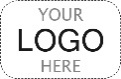 ПАНЕЛЬ ИНФОРМАЦИИ ФОРМЫ ДЛЯ АНТРОПОМЕТРИЧЕСКИХ ИЗМЕРЕНИЙПАНЕЛЬ ИНФОРМАЦИИ ФОРМЫ ДЛЯ АНТРОПОМЕТРИЧЕСКИХ ИЗМЕРЕНИЙПАНЕЛЬ ИНФОРМАЦИИ ФОРМЫ ДЛЯ АНТРОПОМЕТРИЧЕСКИХ ИЗМЕРЕНИЙПАНЕЛЬ ИНФОРМАЦИИ ФОРМЫ ДЛЯ АНТРОПОМЕТРИЧЕСКИХ ИЗМЕРЕНИЙananAN1. Номер кластера:	___ ___ ___AN1. Номер кластера:	___ ___ ___AN1. Номер кластера:	___ ___ ___AN2. Номер домохозяйства:	___ ___AN2. Номер домохозяйства:	___ ___AN2. Номер домохозяйства:	___ ___AN3. Имя и номер строки ребенка:имя	 ___ ___AN3. Имя и номер строки ребенка:имя	 ___ ___AN3. Имя и номер строки ребенка:имя	 ___ ___AN4. Возраст ребенка из UB2:возраст (в полных годах)	__AN4. Возраст ребенка из UB2:возраст (в полных годах)	__AN4. Возраст ребенка из UB2:возраст (в полных годах)	__AN5. Имя и номер строки матери ребенка/имя и номер строки лица, осуществляющего за ним уход:имя	 ___ ___AN5. Имя и номер строки матери ребенка/имя и номер строки лица, осуществляющего за ним уход:имя	 ___ ___AN5. Имя и номер строки матери ребенка/имя и номер строки лица, осуществляющего за ним уход:имя	 ___ ___AN6. Имя и номер интервьюера:имя 	 ___ ___ ___AN6. Имя и номер интервьюера:имя 	 ___ ___ ___AN6. Имя и номер интервьюера:имя 	 ___ ___ ___антропометрические измеренияантропометрические измеренияAN7. Имя и номер замерщика:имя 	 ___ ___ ___имя 	 ___ ___ ___AN8. Внесите результат измерения веса в точности так, как он объявлен замерщиком.	Прочитайте замерщику внесенное и убедитесь, что он(а) проверил(а) Вашу запись.	Позднее, при переносе данных из бумажной формы в приложение для компьютерных личных опросов, также убедитесь, что записи проверены замерщиком.килограммов (кг)	___ ___ . ___ВО ВРЕМЯ ПОВТОРНЫХ ПОСЕЩЕНИЙ РЕБЕНОК ОТСУТСТВОВАЛ	99.3ребенок отказался	99.4респондент(ка) отказался(лась)	99.5другое (указать)	99.6килограммов (кг)	___ ___ . ___ВО ВРЕМЯ ПОВТОРНЫХ ПОСЕЩЕНИЙ РЕБЕНОК ОТСУТСТВОВАЛ	99.3ребенок отказался	99.4респондент(ка) отказался(лась)	99.5другое (указать)	99.699.3AN1499.4AN1099.5AN1099.6AN1099.3AN1499.4AN1099.5AN1099.6AN10AN9. Был ли ребенок раздет максимально, то есть до очень легкой одежды или нижнего белья?ДА	1НЕТ, ребенка невозможно было максимально раздеть	2ДА	1НЕТ, ребенка невозможно было максимально раздеть	2AN10. Проверьте AN4: возраст ребенка:0 или 1 год	12, 3 или 4 года	20 или 1 год	12, 3 или 4 года	21AN11A2AN11B1AN11A2AN11BAN11A. Возраст ребенка – менее 2 лет, поэтому измеряется длина тела (в положении лежа). Внесите результат измерения длины тела в точности так, как он объявлен замерщиком.	Прочитайте замерщику внесенное и убедитесь, что он(а) проверил(а) Вашу запись.	Позднее, при переносе данных из бумажной формы в приложение для компьютерных личных опросов, также убедитесь, что записи проверены замерщиком.AN11B. Возраст ребенка – как минимум 2 года, поэтому измеряется рост (в положении стоя). Внесите результат измерения роста в точности так, как он объявлен замерщиком.	Прочитайте замерщику внесенное и убедитесь, что он(а) проверил(а) Вашу запись.	Позднее, при переносе данных из бумажной формы в приложение для компьютерных личных опросов, также убедитесь, что записи проверены замерщиком.длина тела/рост (см)	 ___ ___ ___ . ___ребенок отказался	999.4респондент(ка) отказался(лась)	999.5другое (указать)	999.6длина тела/рост (см)	 ___ ___ ___ . ___ребенок отказался	999.4респондент(ка) отказался(лась)	999.5другое (указать)	999.6999.4AN14999.5AN14999.6AN14999.4AN14999.5AN14999.6AN14AN12. Как фактически измеряли ребенка? Лежа или стоя?лежа	1стоя	2лежа	1стоя	2AN13. Мешали ли обмеру высокая прическа, украшения для волос?ДА, МЕШАЛИ	1нет	2ДА, МЕШАЛИ	1нет	2AN14. День/месяц/год обмера:___ ___ /___ ___ /  2   0   2  ___AN15. Есть ли в домохозяйстве другой ребенок в возрасте до 5 лет, который подлежит обмериванию?ДА	1НЕТ	2ДА	1НЕТ	21След. ребенок1След. ребенокAN16. Поблагодарите респондентку(та) за сотрудничество и сообщите руководителю, что вы с замерщиком завершили все измерения в этом домохозяйстве. AN16. Поблагодарите респондентку(та) за сотрудничество и сообщите руководителю, что вы с замерщиком завершили все измерения в этом домохозяйстве. AN16. Поблагодарите респондентку(та) за сотрудничество и сообщите руководителю, что вы с замерщиком завершили все измерения в этом домохозяйстве. AN16. Поблагодарите респондентку(та) за сотрудничество и сообщите руководителю, что вы с замерщиком завершили все измерения в этом домохозяйстве. AN16. Поблагодарите респондентку(та) за сотрудничество и сообщите руководителю, что вы с замерщиком завершили все измерения в этом домохозяйстве. наблюдения интервьюера, относящиеся к ФОРМЕ ДЛЯ АНТРОПОМЕТРИЧЕСКИХ ИЗМЕРЕНИЙнаблюдения замерщика, относящиеся к ФОРМЕ ДЛЯ АНТРОПОМЕТРИЧЕСКИХ ИЗМЕРЕНИЙнаблюдения руководителя, относящиеся к ФОРМЕ ДЛЯ АНТРОПОМЕТРИЧЕСКИХ ИЗМЕРЕНИЙ